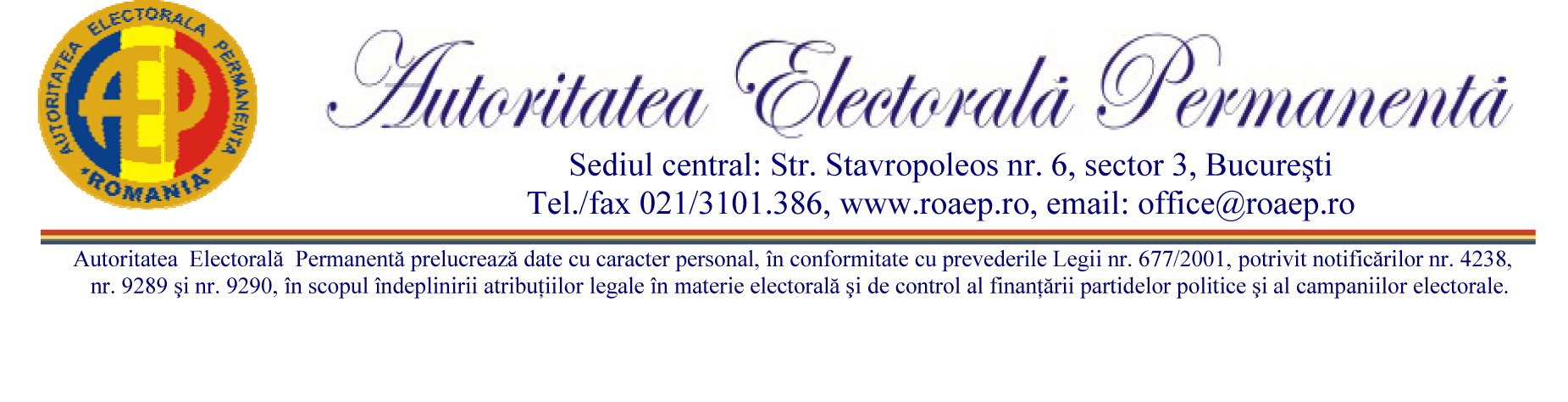 EXTRASE ALE RAPOARTELOR PRIVIND REZULTATELE CONTROALELOR EFECTUATE DE CĂTRE AUTORITATEA ELECTORALĂ PERMANENTĂ LA PARTIDELE POLITICE ÎN PERIOADA APRILIE – MAI 2013RAPORT PRIVIND REZULTATUL CONTROLULUI EFECTUAT DE AUTORITATEA ELECTORALĂ PERMANENTĂ LA PARTIDUL CONSERVATOR  - ORGANIZAŢIA JUDEŢEANĂ BACĂU	În conformitate cu prevederile art. 35 alin. (1), art.36 alin. (1), (5), şi (6) din Legea nr. 334/2006 privind finanţarea activității partidelor politice şi a campaniilor electorale, republicată, cu completările ulterioare şi cu Planul de control pe anul 2013, aprobat de Preşedintele Autorităţii Electorale Permanente, precum şi cu notificarea misiunii de control, în perioada 02.04-11.04.2013 s-a efectuat controlul finanţării Partidului Conservator organizaţia judeţeană Bacău pentru anul 2012.Constatări:   Ca urmare a verificărilor efectuate asupra documentelor contabile puse la dispoziţia echipei de control s-a constatat că veniturile Partidului Conservator organizaţia judeţeană Bacău au totalizat 71.987,00 lei și au fost obţinute din cotizaţiile membrilor de partid în sumă de 17.587,00 lei și din donaţii în sumă de 54.400,00.   Organizația Bacău a Partidului Conservator nu a transmis spre publicare în Monitorul Oficial al României Partea I toată suma cotizată de o persoană, încălcând astfel prevederile art. 4 alin. (4) din Legea nr. 334/2006 privind finanţarea activității partidelor politice şi a campaniilor electorale, republicată, cu completările ulterioare. Pentru acest fapt, Partidului Conservator organizaţia judeţeană Bacău a fost sancționat conform art. 41 alin. (1) și art. 42 alin. (1) din Legea nr. 334/2006 privind finanţarea activității partidelor politice şi a campaniilor electorale, republicată, cu completările ulterioare.   De asemenea, au fost respectate recomandările făcute cu ocazia controlului anterior.	Nu au fost constatate alte încălcări ale legislației în vigoare cu privire la finanțarea activității partidelor politice și a campaniilor electorale.BUCUREȘTI, 10 MAI 2013NR.6979RAPORT PRIVIND REZULTATUL CONTROLULUI EFECTUAT DE AUTORITATEA ELECTORALĂ PERMANENTĂ LA PARTIDUL CONSERVATOR  - ORGANIZAŢIA JUDEŢEANĂ DÂMBOVIȚA	În conformitate cu prevederile art. 35 alin. (1), art.36 alin. (1), (5), şi (6) din Legea nr. 334/2006 privind finanţarea activității partidelor politice şi a campaniilor electorale, republicată, cu completările ulterioare şi cu Planul de control pe anul 2013, aprobat de Preşedintele Autorităţii Electorale Permanente, precum şi cu notificarea misiunii de control, în perioada 11.04-22.04.2013 s-a efectuat controlul finanţării Partidului Conservator organizaţia judeţeană Dâmbovița pentru anul 2012.Constatări:   Ca urmare a verificărilor efectuate asupra documentelor contabile puse la dispoziţia echipei de control s-a constatat că veniturile Partidului Conservator organizaţia judeţeană Dâmbovița au totalizat 5.645,00 lei și au fost obţinute din cotizaţiile membrilor de partid în sumă de 1.700,00 lei și din donaţii în sumă de 3.945,00.	Nu au fost constatate încălcări ale legislației în vigoare cu privire la finanțarea activității partidelor politice și a campaniilor electorale.BUCUREȘTI, 24 APRILIE 2013NR.6493RAPORT PRIVIND REZULTATUL CONTROLULUI EFECTUAT DE AUTORITATEA ELECTORALĂ PERMANENTĂ LA PARTIDUL CONSERVATOR  - ORGANIZAŢIA JUDEŢEANĂ VÂLCEA	În conformitate cu prevederile art. 35 alin. (1), art.36 alin. (1), (5), şi (6) din Legea nr. 334/2006 privind finanţarea activității partidelor politice şi a campaniilor electorale, republicată, cu completările ulterioare şi cu Planul de control pe anul 2013, aprobat de Preşedintele Autorităţii Electorale Permanente, precum şi cu notificarea misiunii de control, în perioada 28.03-08.04.2013 s-a efectuat controlul finanţării Partidului Conservator organizaţia judeţeană Vâlcea pentru anul 2012.Constatări:   Ca urmare a verificărilor efectuate asupra documentelor contabile puse la dispoziţia echipei de control s-a constatat că veniturile Partidului Conservator organizaţia judeţeană Vâlcea au totalizat 24.990,00 lei și au fost obţinute din cotizaţiile membrilor de partid în sumă de 16.090,00 lei și din donaţii în sumă de 8.900,00.   De asemenea, s-a constatat că Organizația Vâlcea a Partidului Consrvator nu a transmis pentru publicare în Monitorul Oficial al României partea I cuantumul veniturilor din cotizații, încălcând astfel prevederile art. 4 alin. (4) din Legea nr. 334/2006 privind finanţarea activității partidelor politice şi a campaniilor electorale, republicată, cu completările ulterioare. Pentru acest fapt, Partidului Conservator organizaţia judeţeană Vâlcea a fost sancționat conform art. 41 alin. (1) și art. 42 alin. (1) din Legea nr. 334/2006 privind finanţarea activității partidelor politice şi a campaniilor electorale, republicată, cu completările ulterioare.Recomandări:   Transmiterea spre publicare în Monitorul Oficial al României partea I a raportărilor prevăzute de art. 4 alin. (4) din Legea nr. 334/2006 privind finanţarea activității partidelor politice şi a campaniilor electorale, republicată, cu completările ulterioare	Nu au fost constatate alte încălcări ale legislației în vigoare cu privire la finanțarea activității partidelor politice și a campaniilor electorale.BUCUREȘTI, 07 MAI 2013NR.6481RAPORT PRIVIND REZULTATUL CONTROLULUI EFECTUAT DE AUTORITATEA ELECTORALĂ PERMANENTĂ LA PARTIDUL DEMOCRAT LIBERAL  - ORGANIZAŢIA SECTORULUI 1 BUCUREȘTI	În conformitate cu prevederile art. 35 alin. (1), art.36 alin. (1), (5), şi (6) din Legea nr. 334/2006 privind finanţarea activității partidelor politice şi a campaniilor electorale, republicată, cu completările ulterioare şi cu Planul de control pe anul 2013, aprobat de Preşedintele Autorităţii Electorale Permanente, precum şi cu notificarea misiunii de control, în perioada 15.05-24.05.2013 s-a efectuat controlul finanţării Partidului Democrat Liberal organizaţia Sectorului 1 București pentru anul 2012.Constatări:   Ca urmare a verificărilor efectuate asupra documentelor contabile puse la dispoziţia echipei de control s-a constatat că veniturile Partidului Democrat Liberal organizaţia Sectorului 1 București au totalizat 545.600,74 lei și au fost obţinute din cotizaţiile membrilor de partid în sumă de 117.446,50 lei, din donaţii în sumă de 428.000,00 și din alte surse în sumă de 154,24 lei.	Nu au fost constatate încălcări ale legislației în vigoare cu privire la finanțarea activității partidelor politice și a campaniilor electorale.BUCUREȘTI, 27 MAI 2013NR.7477RAPORT PRIVIND REZULTATUL CONTROLULUI EFECTUAT DE AUTORITATEA ELECTORALĂ PERMANENTĂ LA PARTIDUL DEMOCRAT LIBERAL  - ORGANIZAŢIA SECTORULUI 4 BUCUREȘTI	În conformitate cu prevederile art. 35 alin. (1), art.36 alin. (1), (5), şi (6) din Legea nr. 334/2006 privind finanţarea activității partidelor politice şi a campaniilor electorale, republicată, cu completările ulterioare şi cu Planul de control pe anul 2013, aprobat de Preşedintele Autorităţii Electorale Permanente, precum şi cu notificarea misiunii de control, în perioada 13.05-23.05.2013 s-a efectuat controlul finanţării Partidului Democrat Liberal organizaţia Sectorului 4 București pentru anul 2012.Constatări:   Ca urmare a verificărilor efectuate asupra documentelor contabile puse la dispoziţia echipei de control s-a constatat că veniturile Partidului Democrat Liberal organizaţia Sectorului 4 București au totalizat 296.533,72 lei și au fost obţinute din cotizaţiile membrilor de partid în sumă de 12.520,55 lei, din donaţii în sumă de 283.970,00 și din alte surse în sumă de 43,17 lei.	Nu au fost constatate încălcări ale legislației în vigoare cu privire la finanțarea activității partidelor politice și a campaniilor electorale.BUCUREȘTI, 27 MAI 2013NR.7449RAPORT PRIVIND REZULTATUL CONTROLULUI EFECTUAT DE AUTORITATEA ELECTORALĂ PERMANENTĂ LA PARTIDUL DEMOCRAT LIBERAL  - ORGANIZAŢIA JUDEȚEANĂ BACĂU	În conformitate cu prevederile art. 35 alin. (1), art.36 alin. (1), (5), şi (6) din Legea nr. 334/2006 privind finanţarea activității partidelor politice şi a campaniilor electorale, republicată, cu completările ulterioare şi cu Planul de control pe anul 2013, aprobat de Preşedintele Autorităţii Electorale Permanente, precum şi cu notificarea misiunii de control, în perioada 13.05-23.05.2013 s-a efectuat controlul finanţării Partidului Democrat Liberal organizaţia județeană Bacău pentru anul 2012.Constatări:   Ca urmare a verificărilor efectuate asupra documentelor contabile puse la dispoziţia echipei de control s-a constatat că veniturile Partidului Democrat Liberal organizaţia județeană Bacău au totalizat 164.480,75 lei și au fost obţinute din cotizaţiile membrilor de partid în sumă de 7.480,00 lei, din donaţii în sumă de 145.000,00 și din alte surse în sumă de 12.000,75 lei.Recomandări:   Transmiterea situației semestriale a veniturilor din cotizații către sediul central al partidului în vederea înaintării către Autoritatea Electorală Permanentă.	Nu au fost constatate încălcări ale legislației în vigoare cu privire la finanțarea activității partidelor politice și a campaniilor electorale.BUCUREȘTI, 03 IUNIE 2013NR. 7681RAPORT PRIVIND REZULTATUL CONTROLULUI EFECTUAT DE AUTORITATEA ELECTORALĂ PERMANENTĂ LA PARTIDUL NAȚIONAL LIBERAL  - ORGANIZAŢIA SECTORULUI 4 BUCUREȘTI	În conformitate cu prevederile art. 35 alin. (1), art.36 alin. (1), (5), şi (6) din Legea nr. 334/2006 privind finanţarea activității partidelor politice şi a campaniilor electorale, republicată, cu completările ulterioare şi cu Planul de control pe anul 2013, aprobat de Preşedintele Autorităţii Electorale Permanente, precum şi cu notificarea misiunii de control, în perioada 17.04-26.04.2013 s-a efectuat controlul finanţării Partidului Național Liberal organizația Sectorului 4 București pentru anul 2012.Constatări:   Ca urmare a verificărilor efectuate asupra documentelor contabile puse la dispoziţia echipei de control s-a constatat că veniturile Partidului Național Liberal organizaţia Sectorului 4 București au totalizat 124.088,00 lei și au fost obţinute din cotizaţiile membrilor de partid în sumă de 77.988,00 lei și din donaţii în sumă de 46.100,00.	Nu au fost constatate încălcări ale legislației în vigoare cu privire la finanțarea activității partidelor politice și a campaniilor electorale.BUCUREȘTI, 26 APRILIE 2013NR.6613RAPORT PRIVIND REZULTATUL CONTROLULUI EFECTUAT DE AUTORITATEA ELECTORALĂ PERMANENTĂ LA PARTIDUL NAȚIONAL LIBERAL  - ORGANIZAŢIA SECTORULUI 5 BUCUREȘTI	În conformitate cu prevederile art. 35 alin. (1), art.36 alin. (1), (5), şi (6) din Legea nr. 334/2006 privind finanţarea activității partidelor politice şi a campaniilor electorale, republicată, cu completările ulterioare şi cu Planul de control pe anul 2013, aprobat de Preşedintele Autorităţii Electorale Permanente, precum şi cu notificarea misiunii de control, în perioada 13.05-23.05.2013 s-a efectuat controlul finanţării Partidului Național Liberal organizația Sectorului 5 București pentru anul 2012.Constatări:   Ca urmare a verificărilor efectuate asupra documentelor contabile puse la dispoziţia echipei de control s-a constatat că veniturile Partidului Național Liberal organizaţia Sectorului 5 București au totalizat 120.180,00 lei și au fost obţinute din cotizaţiile membrilor de partid în sumă de 49.180,00 lei și din donaţii în sumă de 71.000,00.	Nu au fost constatate încălcări ale legislației în vigoare cu privire la finanțarea activității partidelor politice și a campaniilor electorale.BUCUREȘTI, 23 MAI 2013NR.7304RAPORT PRIVIND REZULTATUL CONTROLULUI EFECTUAT DE AUTORITATEA ELECTORALĂ PERMANENTĂ LA PARTIDUL NAȚIONAL LIBERAL  - ORGANIZAŢIA JUDEŢEANĂ ARGEȘ	În conformitate cu prevederile art. 35 alin. (1), art.36 alin. (1), (5), şi (6) din Legea nr. 334/2006 privind finanţarea activității partidelor politice şi a campaniilor electorale, republicată, cu completările ulterioare şi cu Planul de control pe anul 2013, aprobat de Preşedintele Autorităţii Electorale Permanente, precum şi cu notificarea misiunii de control, în perioada 15.05-24.05.2013 s-a efectuat controlul finanţării Partidului Național Liberal organizaţia judeţeană Argeș pentru anul 2012.Constatări:   Ca urmare a verificărilor efectuate asupra documentelor contabile puse la dispoziţia echipei de control s-a constatat că veniturile Partidului Național Liberal organizaţia judeţeană Argeș au totalizat 314.728,54 lei și au fost obţinute din cotizaţiile membrilor de partid în sumă de 252.556,45 lei, din donaţii în sumă de 60.970,00 și din alte surse în sumă de 1.202,09 lei.	Nu au fost constatate încălcări ale legislației în vigoare cu privire la finanțarea activității partidelor politice și a campaniilor electorale.BUCUREȘTI, 29 MAI 2013NR. 7535RAPORT PRIVIND REZULTATUL CONTROLULUI EFECTUAT DE AUTORITATEA ELECTORALĂ PERMANENTĂ LA PARTIDUL NAȚIONAL LIBERAL  - ORGANIZAŢIA JUDEŢEANĂ BACĂU	În conformitate cu prevederile art. 35 alin. (1), art.36 alin. (1), (5), şi (6) din Legea nr. 334/2006 privind finanţarea activității partidelor politice şi a campaniilor electorale, republicată, cu completările ulterioare şi cu Planul de control pe anul 2013, aprobat de Preşedintele Autorităţii Electorale Permanente, precum şi cu notificarea misiunii de control, în perioada 15.04-25.04.2013 s-a efectuat controlul finanţării Partidului Național Liberal organizaţia judeţeană Bacău pentru anul 2012.Constatări:   Ca urmare a verificărilor efectuate asupra documentelor contabile puse la dispoziţia echipei de control s-a constatat că veniturile Partidului Național Liberal organizaţia judeţeană Bacău au totalizat 259.732,03 lei și au fost obţinute din cotizaţiile membrilor de partid în sumă de 51.206,00 lei, din donaţii în sumă de 208.525,00 și din alte surse în sumă de 1,03 lei.De asemenea, s-a constatat că unele sume de pe chitanțe au fost preluate în înregistrările contabile cu erori, dar acestea nu au influențat semnificativ rezultatul financiar.Recomandări:   Preluarea corectă în contabilitate a sumelor încasate pe bază de chitanțe.=  	Nu au fost constatate încălcări ale legislației în vigoare cu privire la finanțarea activității partidelor politice și a campaniilor electorale.BUCUREȘTI, 10 MAI 2013NR.6978RAPORT PRIVIND REZULTATUL CONTROLULUI EFECTUAT DE AUTORITATEA ELECTORALĂ PERMANENTĂ LA PARTIDUL NAȚIONAL LIBERAL  - ORGANIZAŢIA JUDEŢEANĂ VÂLCEA	În conformitate cu prevederile art. 35 alin. (1), art.36 alin. (1), (5), şi (6) din Legea nr. 334/2006 privind finanţarea activității partidelor politice şi a campaniilor electorale, republicată, cu completările ulterioare şi cu Planul de control pe anul 2013, aprobat de Preşedintele Autorităţii Electorale Permanente, precum şi cu notificarea misiunii de control, în perioada 22.05-31.05.2013 s-a efectuat controlul finanţării Partidului Național Liberal organizaţia judeţeană Vâlcea pentru anul 2012.Constatări:   Ca urmare a verificărilor efectuate asupra documentelor contabile puse la dispoziţia echipei de control s-a constatat că veniturile Partidului Național Liberal organizaţia judeţeană Vâlcea au totalizat 476.870,54 lei și au fost obţinute din cotizaţiile membrilor de partid în sumă de 173.328,50 lei, din donaţii în sumă de 297.822,97 și din alte surse în sumă de 5.719,07 lei.	Nu au fost constatate încălcări ale legislației în vigoare cu privire la finanțarea activității partidelor politice și a campaniilor electorale.RÂMNICU VÂLCEA, 3 IUNIE 2013NR. 6931RAPORT PRIVIND REZULTATUL CONTROLULUI EFECTUAT DE AUTORITATEA ELECTORALĂ PERMANENTĂ LA PARTIDUL SOCIAL DEMOCRAT  - ORGANIZAŢIA MUNICIPIULUI BUCUREȘTI	În conformitate cu prevederile art. 35 alin. (1), art.36 alin. (1), (5), şi (6) din Legea nr. 334/2006 privind finanţarea activității partidelor politice şi a campaniilor electorale, republicată, cu completările ulterioare şi cu Planul de control pe anul 2013, aprobat de Preşedintele Autorităţii Electorale Permanente, precum şi cu notificarea misiunii de control, în perioada 08.04-26.04.2013 s-a efectuat controlul finanţării Partidului Social Democrat organizaţia Municipiului București pentru anul 2012.Constatări:   Ca urmare a verificărilor efectuate asupra documentelor contabile puse la dispoziţia echipei de control s-a constatat că veniturile Partidului Social Democrat organizaţia Municipiului București au totalizat 0,35 lei și au fost obţinute din alte surse.	Nu au fost constatate încălcări ale legislației în vigoare cu privire la finanțarea activității partidelor politice și a campaniilor electorale.BUCUREȘTI, 25 APRILIE 2013NR.6594RAPORT PRIVIND REZULTATUL CONTROLULUI EFECTUAT DE AUTORITATEA ELECTORALĂ PERMANENTĂ LA PARTIDUL SOCIAL DEMOCRAT  - ORGANIZAŢIA SECTORULUI 1 BUCUREȘTI	În conformitate cu prevederile art. 35 alin. (1), art.36 alin. (1), (5), şi (6) din Legea nr. 334/2006 privind finanţarea activității partidelor politice şi a campaniilor electorale, republicată, cu completările ulterioare şi cu Planul de control pe anul 2013, aprobat de Preşedintele Autorităţii Electorale Permanente, precum şi cu notificarea misiunii de control, în perioada 10.04-19.04.2013 s-a efectuat controlul finanţării Partidului Social Democrat organizaţia Sectorului 1 București pentru anul 2012.Constatări:   Ca urmare a verificărilor efectuate asupra documentelor contabile puse la dispoziţia echipei de control s-a constatat că veniturile Partidului Social Democrat organizaţia Sectorului 1 București au totalizat 231.792,79 lei și au fost obţinute din cotizaţiile membrilor de partid în sumă de 231.784,50 lei și din alte surse în sumă de 8,29 lei.De asemenea, au fost respectate recomandările făcute cu ocazia controlului anterior.	Nu au fost constatate încălcări ale legislației în vigoare cu privire la finanțarea activității partidelor politice și a campaniilor electorale.BUCUREȘTI, 22 APRILIE 2013NR.6411RAPORT PRIVIND REZULTATUL CONTROLULUI EFECTUAT DE AUTORITATEA ELECTORALĂ PERMANENTĂ LA PARTIDUL SOCIAL DEMOCRAT  - ORGANIZAŢIA SECTORULUI 2 BUCUREȘTI	În conformitate cu prevederile art. 35 alin. (1), art.36 alin. (1), (5), şi (6) din Legea nr. 334/2006 privind finanţarea activității partidelor politice şi a campaniilor electorale, republicată, cu completările ulterioare şi cu Planul de control pe anul 2013, aprobat de Preşedintele Autorităţii Electorale Permanente, precum şi cu notificarea misiunii de control, în perioada 13.05-23.05.2013 s-a efectuat controlul finanţării Partidului Social Democrat organizaţia Sectorului 2 București pentru anul 2012.Constatări:   Ca urmare a verificărilor efectuate asupra documentelor contabile puse la dispoziţia echipei de control s-a constatat că veniturile Partidului Social Democrat organizaţia Sectorului 2 București au totalizat 125.220,12 lei și au fost obţinute din cotizaţiile membrilor de partid în sumă de 85.025,48 lei și din donații în sumă de 40.194,64 lei.	Nu au fost constatate încălcări ale legislației în vigoare cu privire la finanțarea activității partidelor politice și a campaniilor electorale.BUCUREȘTI, 23 MAI 2013NR.7309RAPORT PRIVIND REZULTATUL CONTROLULUI EFECTUAT DE AUTORITATEA ELECTORALĂ PERMANENTĂ LA PARTIDUL SOCIAL DEMOCRAT  - ORGANIZAŢIA JUDEŢEANĂ BRAȘOV	În conformitate cu prevederile art. 35 alin. (1), art.36 alin. (1), (5), şi (6) din Legea nr. 334/2006 privind finanţarea activității partidelor politice şi a campaniilor electorale, republicată, cu completările ulterioare şi cu Planul de control pe anul 2013, aprobat de Preşedintele Autorităţii Electorale Permanente, precum şi cu notificarea misiunii de control, în perioada 03.04-12.04.2013 s-a efectuat controlul finanţării Partidului Social Democrat organizaţia judeţeană Brașov pentru anul 2012.Constatări:   Ca urmare a verificărilor efectuate asupra documentelor contabile puse la dispoziţia echipei de control s-a constatat că veniturile Partidului Social Democrat organizaţia judeţeană Brașov au totalizat 368.066,00 lei și au fost obţinute din cotizaţiile membrilor de partid în sumă de 211.878,00 lei, din donaţii în sumă de 156.181,00 și din alte surse în sumă de 7,00 lei.De asemenea, au fost respectate recomandările făcute cu ocazia controlului anterior.	Nu au fost constatate încălcări ale legislației în vigoare cu privire la finanțarea activității partidelor politice și a campaniilor electorale.BUCUREȘTI, 17 APRILIE 2013NR.6149RAPORT PRIVIND REZULTATUL CONTROLULUI EFECTUAT DE AUTORITATEA ELECTORALĂ PERMANENTĂ LA PARTIDUL SOCIAL DEMOCRAT  - ORGANIZAŢIA JUDEŢEANĂ VÂLCEA	În conformitate cu prevederile art. 35 alin. (1), art.36 alin. (1), (5), şi (6) din Legea nr. 334/2006 privind finanţarea activității partidelor politice şi a campaniilor electorale, republicată, cu completările ulterioare şi cu Planul de control pe anul 2013, aprobat de Preşedintele Autorităţii Electorale Permanente, precum şi cu notificarea misiunii de control, în perioada 15.04-25.04.2013 s-a efectuat controlul finanţării Partidului Social Democrat organizaţia judeţeană Vâlcea pentru anul 2012.Constatări:   Ca urmare a verificărilor efectuate asupra documentelor contabile puse la dispoziţia echipei de control s-a constatat că veniturile Partidului Social Democrat organizaţia judeţeană Vâlcea au totalizat 92.572,00 lei și au fost obţinute din cotizaţiile membrilor de partid în sumă de 88.428,00 lei, din donaţii în sumă de 900,00 și din alte surse în sumă de 3.244,00 lei.   Nu au fost constatate încălcări ale legislației în vigoare cu privire la finanțarea activității partidelor politice și a campaniilor electorale.BUCUREȘTI, 29 APRILIE 2013NR.6718RAPORT PRIVIND REZULTATUL CONTROLULUI EFECTUAT DE AUTORITATEA ELECTORALĂ PERMANENTĂ LA UNIUNEA DEMOCRATĂ MAGHIARĂ DIN ROMÂNIA  - ORGANIZAŢIA JUDEŢEANĂ BRAȘOV	În conformitate cu prevederile art. 35 alin. (1), art.36 alin. (1), (5), şi (6) din Legea nr. 334/2006 privind finanţarea activității partidelor politice şi a campaniilor electorale, republicată, cu completările ulterioare şi cu Planul de control pe anul 2013, aprobat de Preşedintele Autorităţii Electorale Permanente, precum şi cu notificarea misiunii de control, în perioada 16.04-26.04.2013 s-a efectuat controlul finanţării Uniunii Democrate Maghiare din România organizaţia judeţeană Brașov pentru anul 2012.Constatări:   Ca urmare a verificărilor efectuate asupra documentelor contabile puse la dispoziţia echipei de control s-a constatat că veniturile Uniunii Democrate Maghiare din România organizaţia judeţeană Brașov au totalizat 125.164,00 lei și au fost obţinute din cotizaţiile membrilor de partid în sumă de 19.082,00 lei, din donaţii în sumă de 106.075,00 și din alte surse în sumă de 7 lei.	Nu au fost constatate încălcări ale legislației în vigoare cu privire la finanțarea activității partidelor politice și a campaniilor electorale.BUCUREȘTI, 08 MAI 2013NR.6857RAPORT PRIVIND REZULTATUL CONTROLULUI EFECTUAT DE AUTORITATEA ELECTORALĂ PERMANENTĂ LA UNIUNEA DEMOCRATĂ MAGHIARĂ DIN ROMÂNIA  - ORGANIZAŢIA JUDEŢEANĂ CLUJ	În conformitate cu prevederile art. 35 alin. (1), art.36 alin. (1), (5), şi (6) din Legea nr. 334/2006 privind finanţarea activității partidelor politice şi a campaniilor electorale, republicată, cu completările ulterioare şi cu Planul de control pe anul 2013, aprobat de Preşedintele Autorităţii Electorale Permanente, precum şi cu notificarea misiunii de control, în perioada 20.05-29.05.2013 s-a efectuat controlul finanţării Uniunii Democrate Maghiare din România organizaţia judeţeană Cluj pentru anul 2012.Constatări:   Ca urmare a verificărilor efectuate asupra documentelor contabile puse la dispoziţia echipei de control s-a constatat că veniturile Uniunii Democrate Maghiare din România organizaţia judeţeană Cluj au totalizat 297.284,66 lei și au fost obţinute din cotizaţiile membrilor de partid în sumă de 98.601,24 lei, din donaţii în sumă de 186.931,00 și din alte surse în sumă de 11.752,42 lei.	Nu au fost constatate încălcări ale legislației în vigoare cu privire la finanțarea activității partidelor politice și a campaniilor electorale.CLUJ-NAPOCA, 29 MAI 2013NR. 675RAPORT PRIVIND REZULTATUL CONTROLULUI EFECTUAT DE AUTORITATEA ELECTORALĂ PERMANENTĂ LA UNIUNEA NAȚIONALĂ PENTRU PROGRESUL ROMÂNIEI  - ORGANIZAŢIA JUDEŢEANĂ BRAȘOV	În conformitate cu prevederile art. 35 alin. (1), art.36 alin. (1), (5), şi (6) din Legea nr. 334/2006 privind finanţarea activității partidelor politice şi a campaniilor electorale, republicată, cu completările ulterioare şi cu Planul de control pe anul 2013, aprobat de Preşedintele Autorităţii Electorale Permanente, precum şi cu notificarea misiunii de control, în perioada 13.05-23.05.2013 s-a efectuat controlul finanţării Uniunii Naționale pentru Progresul României organizaţia judeţeană Brașov pentru anul 2012.Constatări:   Ca urmare a verificărilor efectuate asupra documentelor contabile puse la dispoziţia echipei de control s-a constatat că veniturile Uniunii Naționale pentru Progresul României organizaţia judeţeană Brașov au totalizat 10.274,00 lei și au fost obţinute din cotizaţiile membrilor de partid în sumă de 6.322,00 lei și din donaţii în sumă de 3.952,00.	Nu au fost constatate încălcări ale legislației în vigoare cu privire la finanțarea activității partidelor politice și a campaniilor electorale.BUCUREȘTI, 29 MAI 2013NR. 7532